РАСПИСАНИЕ ЗАНЯТИЙ ОБЪЕДИНЕНИЯ ДОПОЛНИТЕЛЬНОГО ОБРАЗОВАНИЯ «УМЕЛЫЕ РУЧКИ»         РАСПИСАНИЕ ЗАНЯТИЙ ОБЪЕДИНЕНИЯ ДОПОЛНИТЕЛЬНОГО ОБРАЗОВАНИЯ                                                       «МАСТЕРСКАЯ ДОСУГА»Утверждаю:директор МБОУСОШ с.Соседка________Т.В.Новикова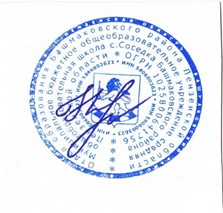 1.09.2021гНаименование объединенияруководительКоличество детейВремя, день занятий«Умелые ручки»Голотенкова Н.Ф4010.00-12.00Суббота, воскресеньеУтверждаю:директор МБОУСОШ с.Соседка________Т.В.Новикова1.09.2021гНаименование объединенияруководительКоличество детейВремя, день занятий«Мастерская досуга»Меньшова Р.А2012.00-15.00воскресенье